با نام یگانه بی همتا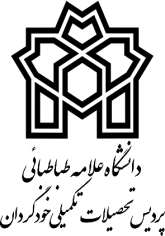 دستورالعمل مراحل فارغ التحصیلی:       دانشجوی گرامی با آرزوی موفقیت برای شما در مدارج بالاتر تحصیلی مقتضیاست جهت تکمیل و ارسال پرونده به اداره کل تحصیلات تکمیل مدارک ذیل را کامل و کارشناس مربوطه تحویل نمایید.پس از ورود به سایت ایرانداک و دریافت کد رهگیری مربوطه فرم اطلاعات پایاننامه و رساله دانشجویان دورههای تحصیلات تکمیلی را تایپ نموده و با امضاء استاد راهنما به کارشناس مربوطه تحویلنمایید.فرم اصلاحات با امضاء استاد راهنما ،  مشاور و داور باشد.تکمیل فرم  مربوط به کتابخانه ملی و CD و پایاننامه، رساله  تحویل کتابخانه ملی گردد و همچینین یک نسخه دیگر از پایاننامه، رساله و  CD مربوطه تحویل کتابخانه مرکزی دانشکاه داده و هر دو رسید را به کارشناس مربوطه تحویل دهید.ارائه نسخه اصلی فیش پرداختی 000/10 ريال به شماره حساب 98722939 بانک تجارت شعبه کلانتری جهت ابطال تمبربه همراه  کارت دانشجویی.کپی شناسنامه یک سری.کپی کارت ملی یک سری.عکس 4 قطعه43 .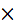 کپی آخرین وضعیت نظام وظیفه.صحافی پایان نامه و رساله طبق شیوه نامه کتابخانه مرکزی انجام شود.فرم تسویهحساب دانشجو که ممهور به مهر امور مالی و کتابخانه گردد.تایپ فرم گردآوری اطلاعات پایاننامه کتابخانه مرکزی دانشگاه علامه طباطبایی با CD فرمت  و PDF, WORD و پایاننامه با امضاء استاد راهنما.فرم تسویهحساب دانشجو که ممهور به مهر امور مالی و کتابخانه گردد.کپی آخرین وضعیت نظام وظیفه.